10/4/16            Brenda Ibarra            3025 Hwy North Lot 22	Benton AR 72019	Estimados Padres/Tutores,Su hijo tiene 18 años y esto marca un momento importante en su vida. En los próximos años cambiarán muchas cosas, como proveedores de salud, cobertura de seguro de salud y nivel de independencia. Ahora es el momento de empezar a pensar y planear para el futuro de su hijo adolescente en su transición a la edad adulta.El servicio para niños de la División de Discapacidades del Desarrollo (DDS), programa del  Título V para los niños de necesidades de salud especiales, está aquí para ayudar en esta transición, pero necesitamos saber qué información y recursos son importantes para usted y su adolescente. Incluido hay dos formularios de preparación para la transición, uno para completarse por el padre o tutor y otro para ser llenado por el niño o adolescente (con ayuda si es necesario). Los formularios están diseñados para que su administrador de casos del Ttítulo V pueda utilizarlos para desarrollar y prestar servicios de apoyo de transición para su hijo. Por favor complete estos formularios y devuervalos en el sobre provisto.Si desea obtener más información sobre las transiciones este es un excelente sitio web para visitar:   www.arkansastransition.comSi usted tiene alguna pregunta sobre los servicios para niños del DDS o sobre los formularios de preparación de transición, no dude en llamarnos a la línea gratuita al 501-730-9908. Por favor Avísenos si necesita estos materiales en un formato alternativo, como macrotipos, o si desea completar esta encuesta por teléfono o en persona.Atentamente,Kent Ballew RNServicios infantiles DDS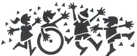 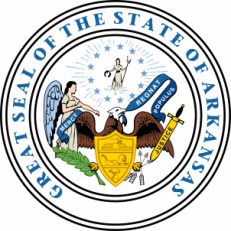 Departamento de Arkansasde Servicios Humanos División deServicios de discapacidades del desarrollo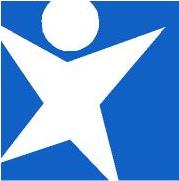 SERVICIOS PARA NIÑOSP O Box 1437, Slot S380   ■    Little Rock AR  72203-1437   ■   501-682-2277   ■   Fax: 501-682-8247   ■   P O Box 1437, Slot S380   ■    Little Rock AR  72203-1437   ■   501-682-2277   ■   Fax: 501-682-8247   ■   P O Box 1437, Slot S380   ■    Little Rock AR  72203-1437   ■   501-682-2277   ■   Fax: 501-682-8247   ■   